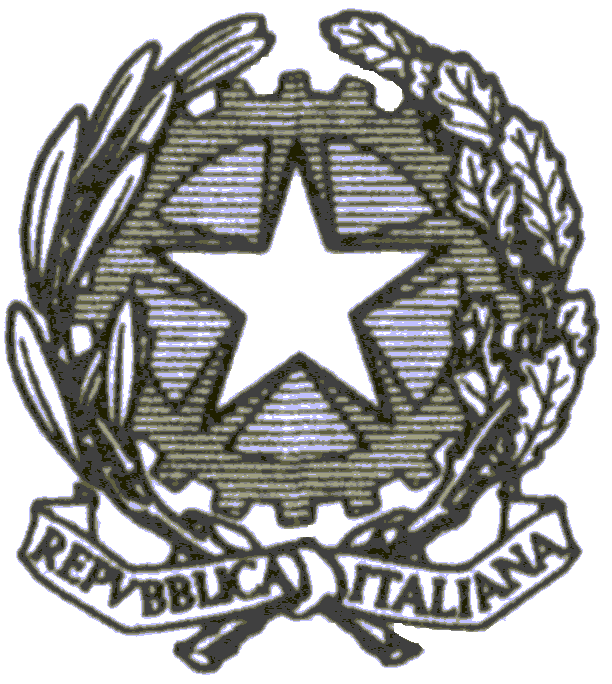 ISTITUTO COMPRENSIVO “P. SOPRANI”Scuola dell’Infanzia– Primaria –Secondaria 1°gradoCASTELFIDARDO (AN) – Tel. 071780068Codice Fiscale N.80014390423 e-mail: anic83100r@istruzione.it  - P.e.c.: anic83100r@pec.istruzione.itsito web: icsoprani.edu.itCom. n. 							Castelfidardo, __/__/____Ai genitori degli alunni Classe/i ____________________Sc. ________________________Oggetto: USCITA DIDATTICA A _______________________________________________    GIORNO ___________________________________Con la presente si comunica che il giorno _______________alle ore _______________Gli alunni della/e classe/i ___________________si recheranno presso___________________  con il pulmino del Comune.Il rientro è previsto a scuola alle ore _____________circa.Il Dirigente ScolasticoDott.ssa Monica Marchiani Com. n. ______Oggetto: uscita didattica a ___________________________________________giorno_______________Si autorizza l’alunno/a ___________________________________classe ____________________________A partecipare all’uscita didattica in oggetto.Castelfidardo, _______________                                                                               Firma del Genitore                                                                                                                               _____________________